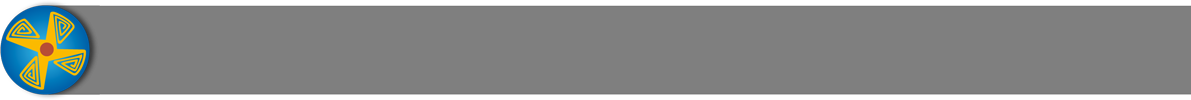 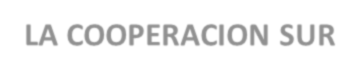 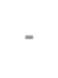 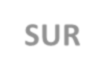 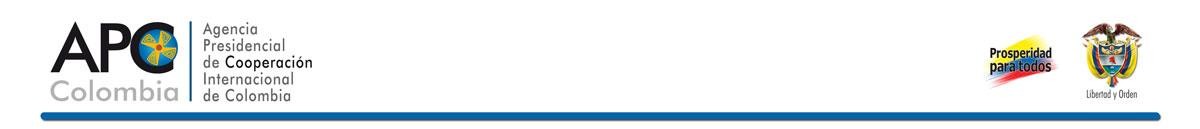 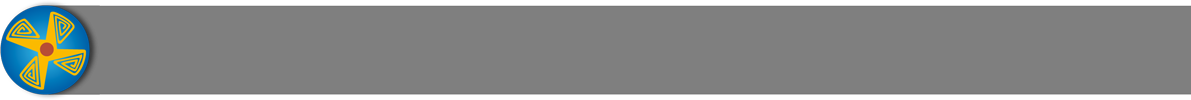 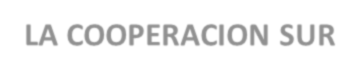 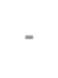 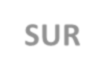 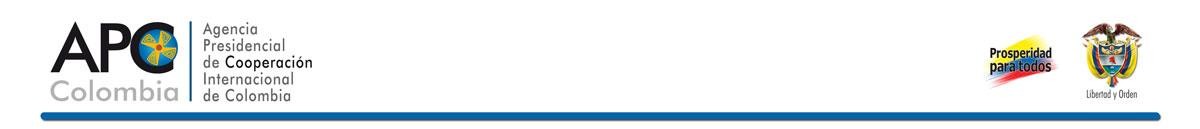 The CSS is an instrument used for the creation, exchange and development of technical capacities, experiences and knowledge, between countries with a similar or lower level of development than Colombia. This cooperation is based on the principles of solidarity and mutual support.Cross-cutting issues:- Positioning - Triangular Cooperation- CSS.-Good practices- Information and MonitoringDirector of International Cooperation OfferINTERNATIONAL COOPERATION AND ASSISTANCE FUND- FOCAICoordination of Latin America and the Caribbean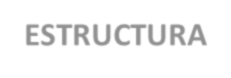 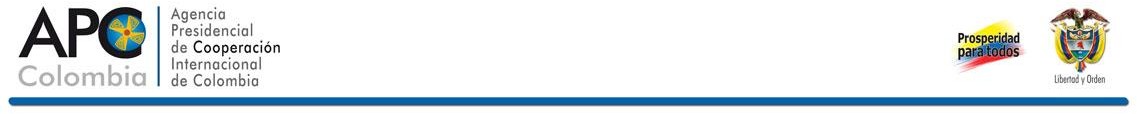 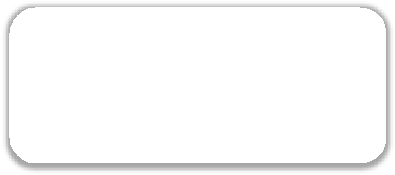 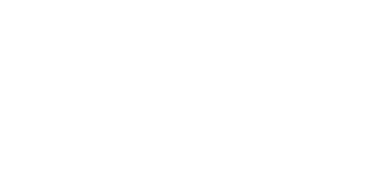 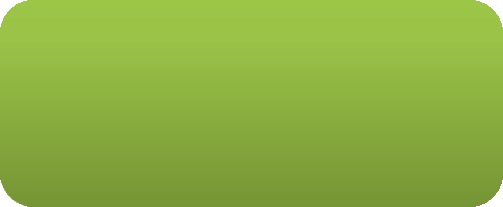 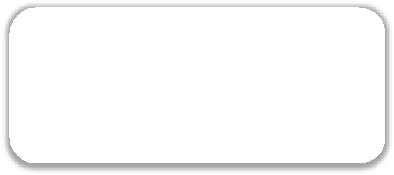 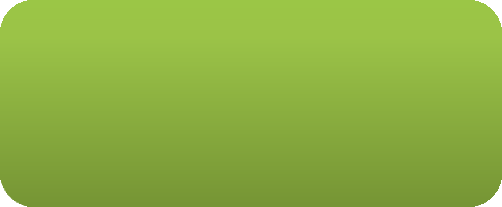 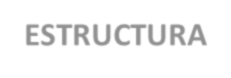 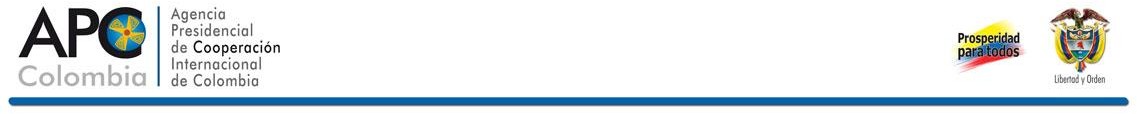 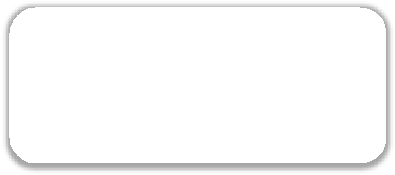 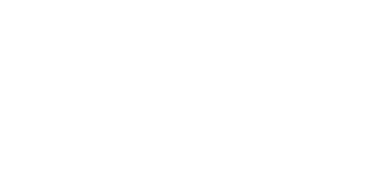 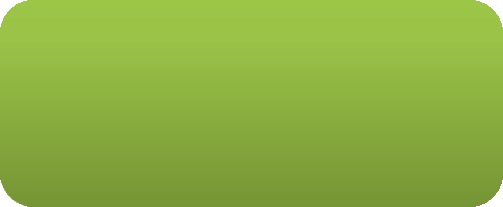 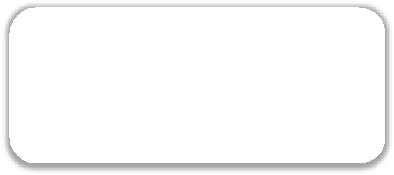 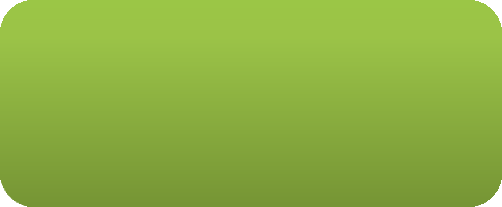 Bilateral ProgramsRegional MechanismsEstrategias RegionalesCoordination of Asia, Africa Middle East and Eastern EuropeBilateral RelationsRegionalspaces  186 Current Projects of South-South Cooperation-(and more than 18 initiatives)	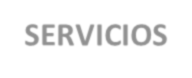 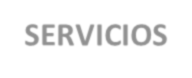 Facilitate strategic alliances for the promotion, articulation and coordination of SSC and TC initiatives.Promote SSC and TC as a strategic complement to the demand of the different sectors and territories.Support the internationalization efforts of entities and regions.Guidance, advice, training and accompaniment in the processes of the CSS and TC.Accompaniment in the formulation of projects. (Coordination with DCI)Financing of Colombia's offer in CSS and CT. Financing of strategic demands, according to request to APC.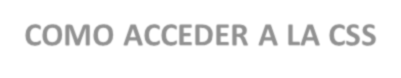 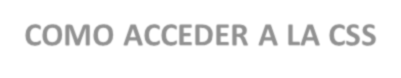 Bilateral Programs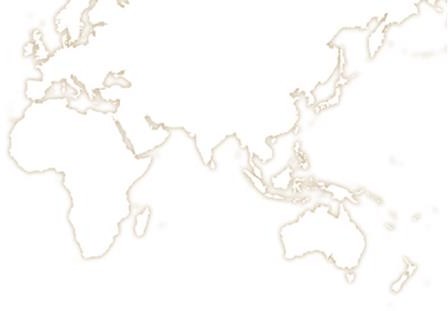 Regional strategiesResourcesGood practicesPROGRAMAS BILATERALES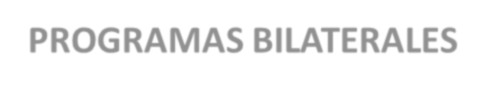 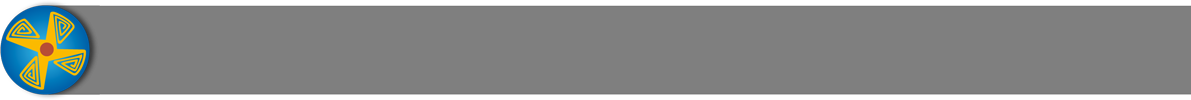 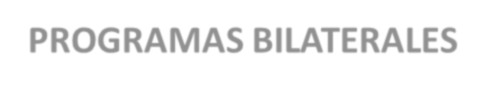 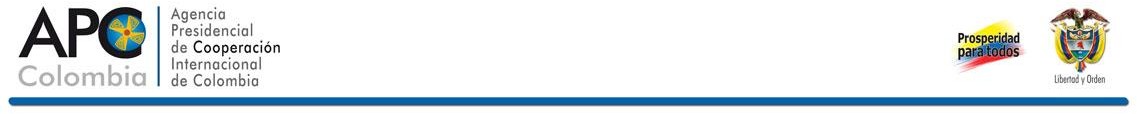 The natural scene of negotiation of the SSC are the mixed technical and scientific cooperation commissions, created in the bilateral cooperation framework agreements signed by Colombia.ARGENTINABOLIVIABRASILCHILECOSTA RICACUBAECUADOR*EL SALVADORGUATEMALAHONDURASJAMAICAMÉXICOPANAMÁPARAGUAYPERÚREP. DOMINICANAURUGUAYRUSIACHINAINDONESIA*India, Malasia y MarruecosBilingualism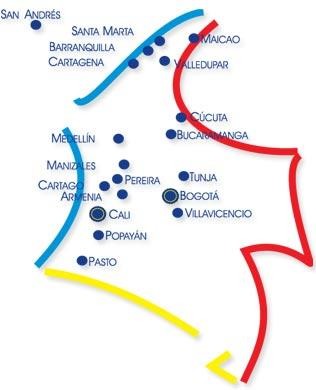 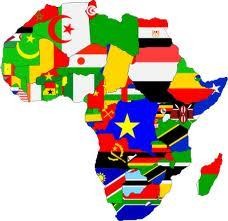 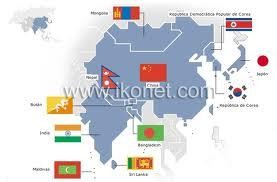 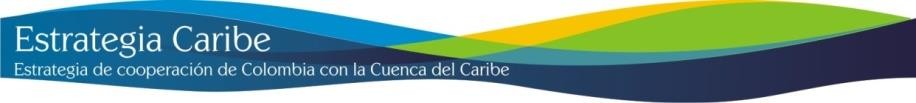 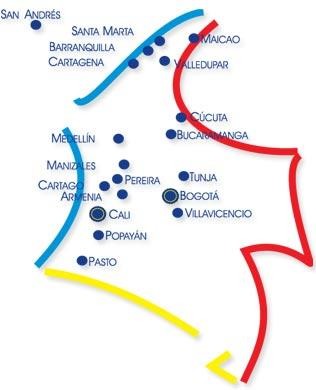 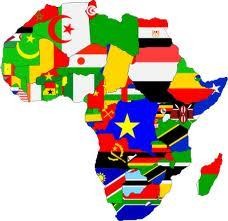 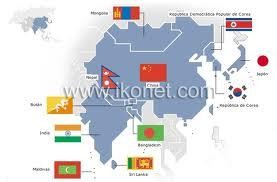 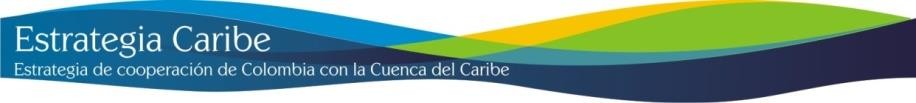 Academic mobilityPrevention and response to disasters and risk managementProfessional technical trainingCultureEnvironment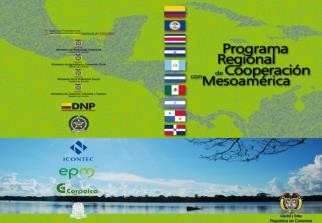 Social Promotion.Quality Management.Public services.Local Governance.Security.Support for Micro, Small and Medium Enterprises.Biofuels CSS projects are executed under the principle of SHARED COSTS. (joint contribution between the two countries).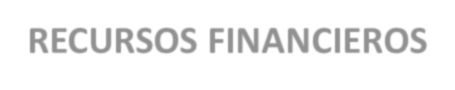 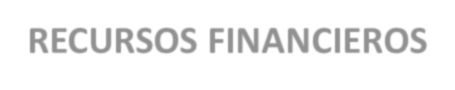 Horizontal Associations.Triangular Cooperation (third party countries)11 Triangular Cooperation Initiatives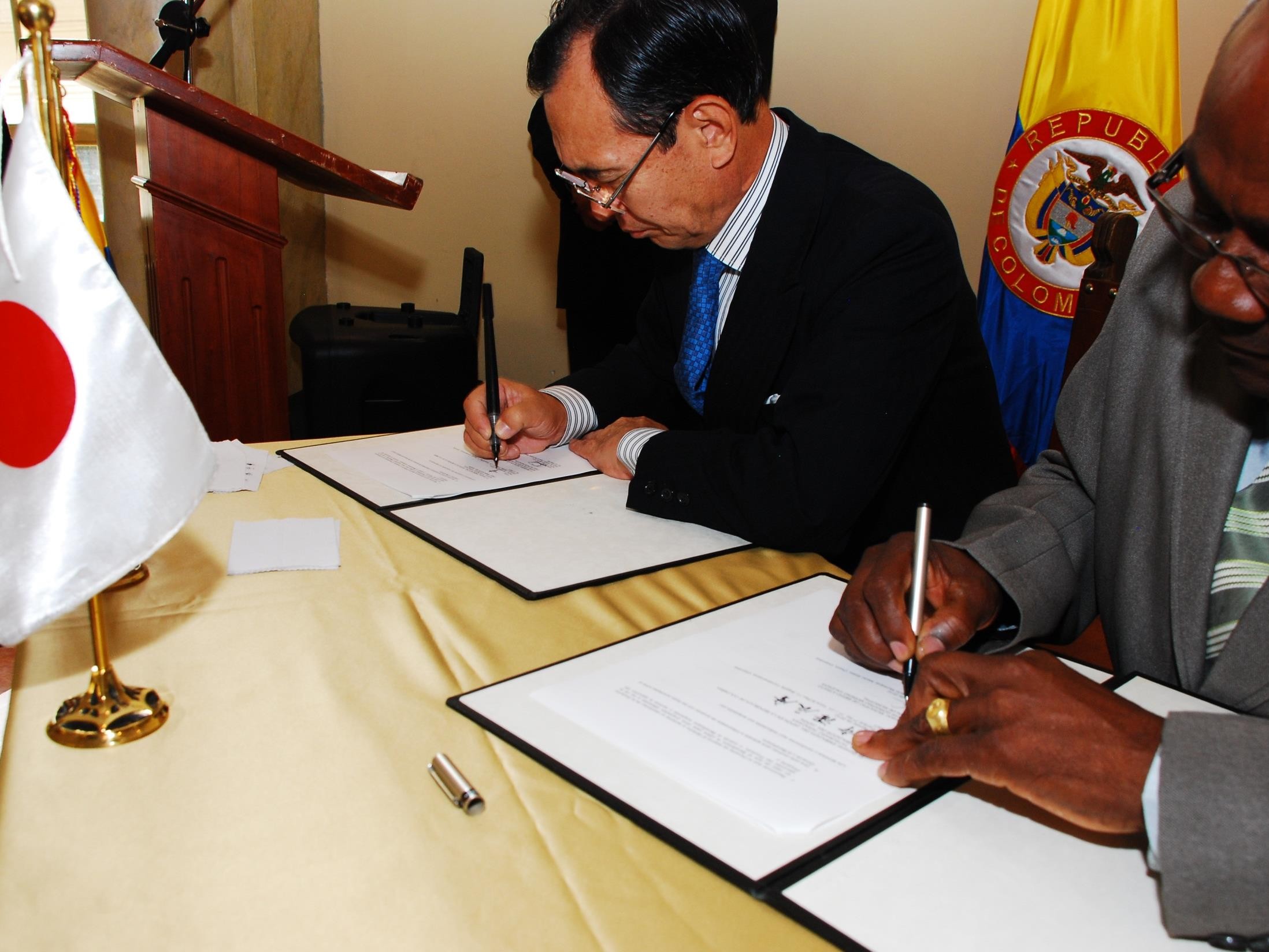 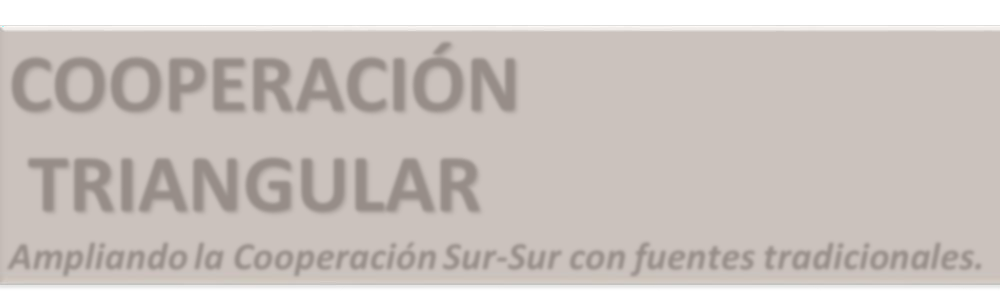 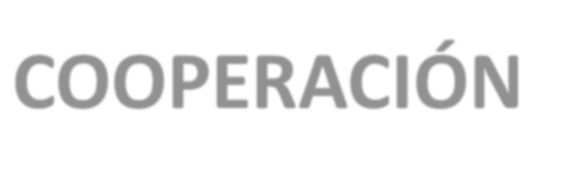 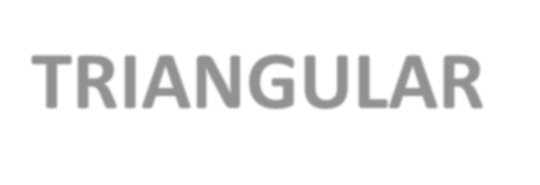 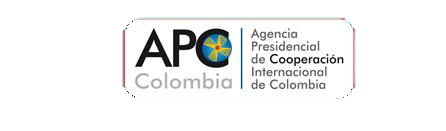 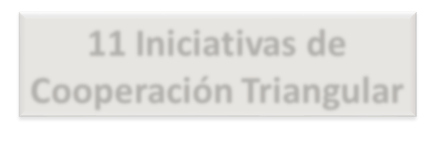 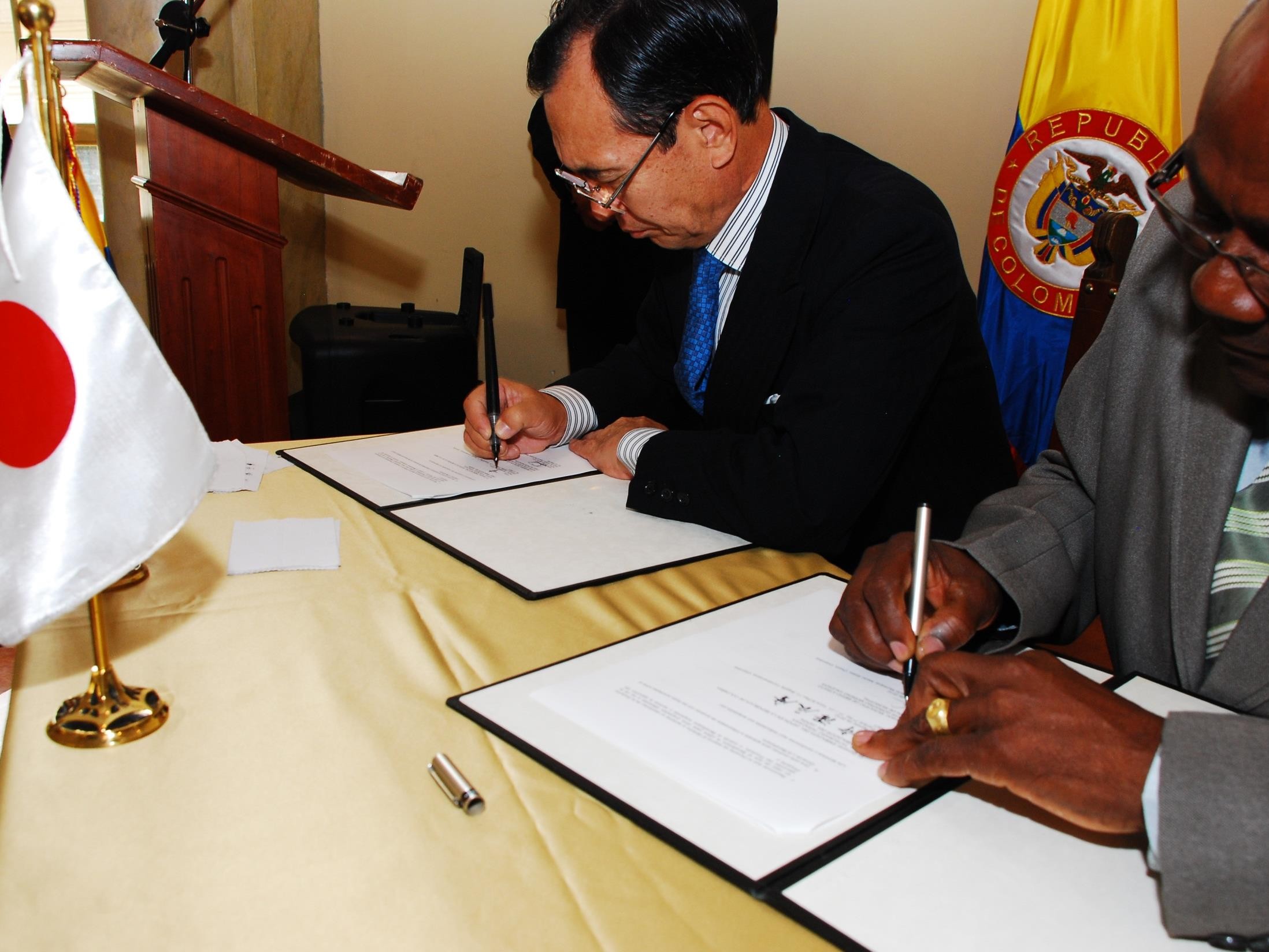 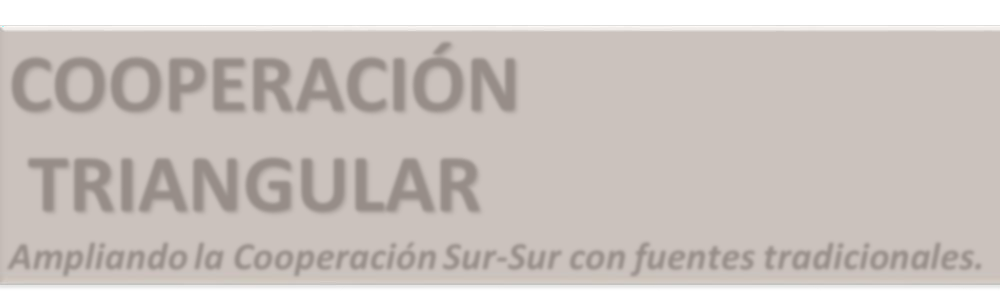 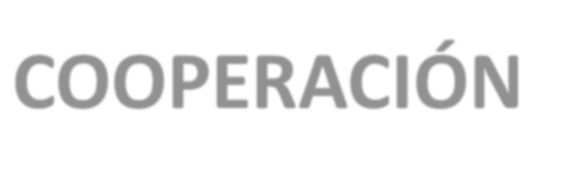 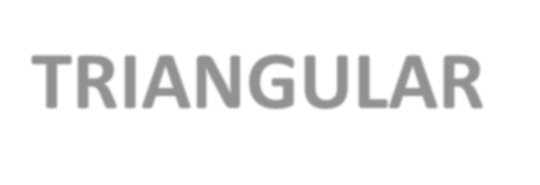 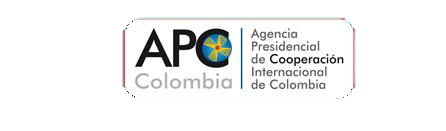 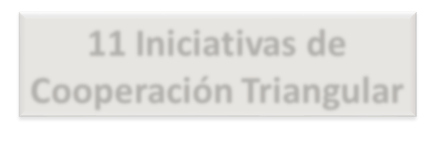 TRIANGULAR COOPERATIOExpanding South-South Cooperation with traditional sources.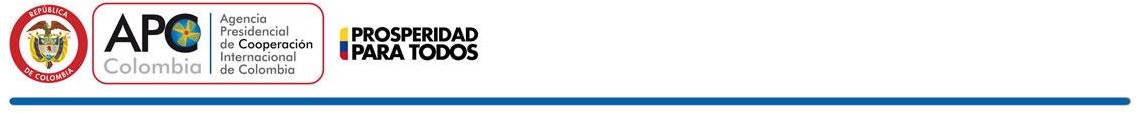 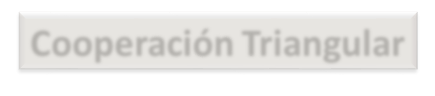 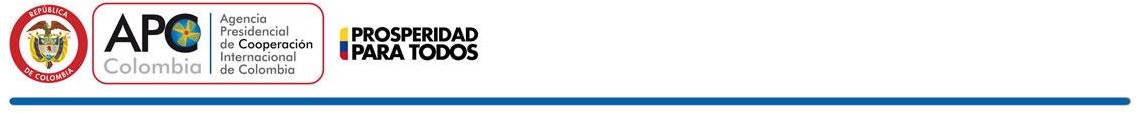 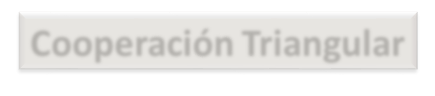  Consolidation of Colombia as a strategic partner for traditional sources of cooperation.Achievements 201211 Triangular Cooperation initiatives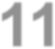 Agenda 2013 new initiatives signed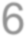 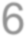 15 initiatives underway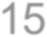 5 Strategic alliances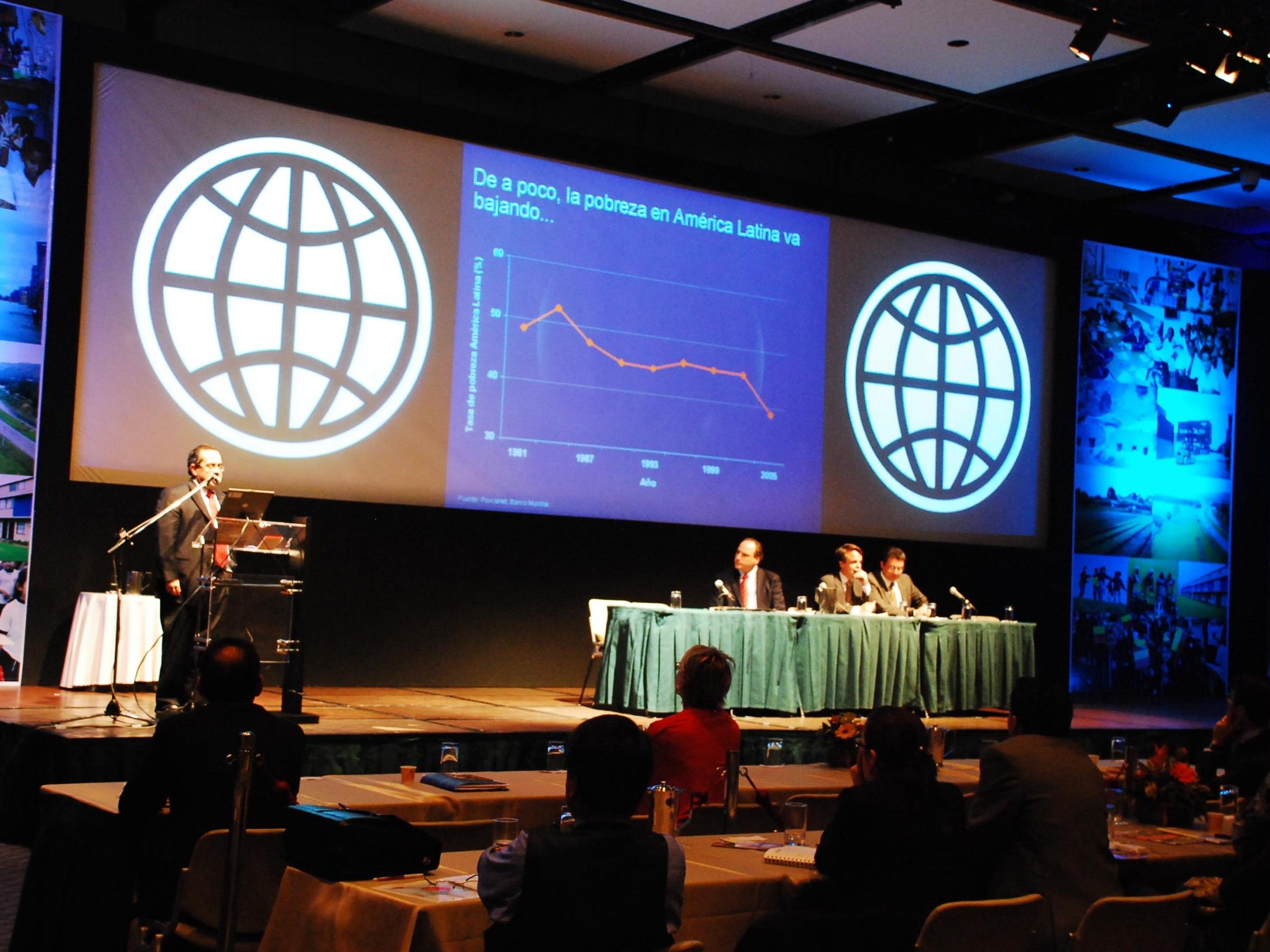 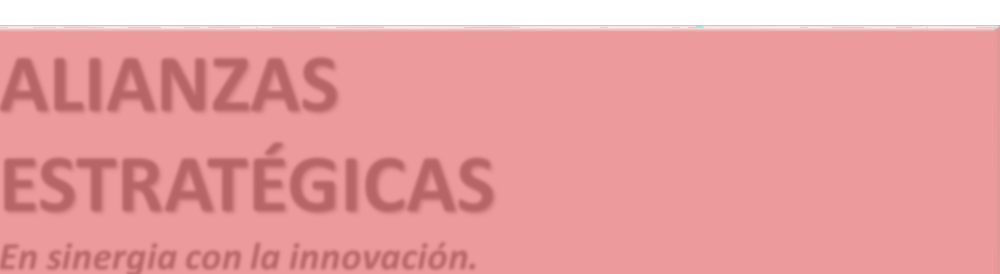 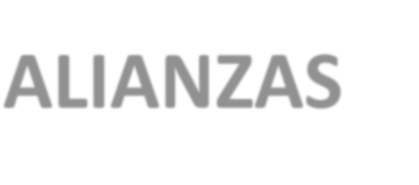 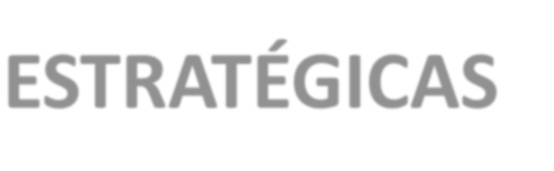 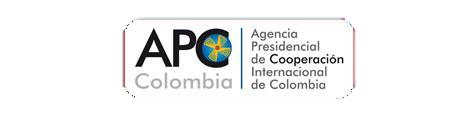 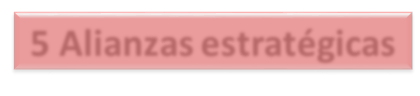 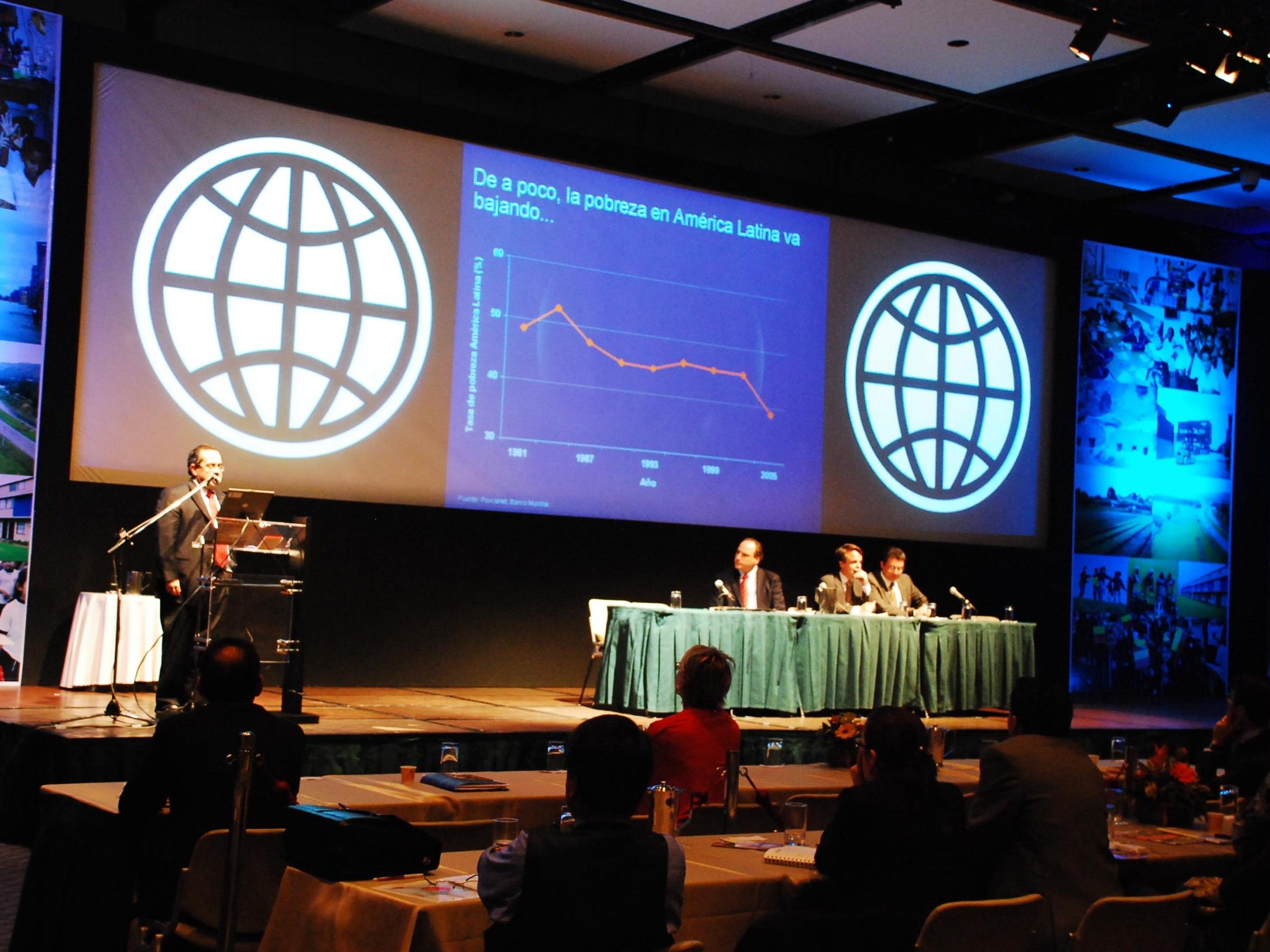 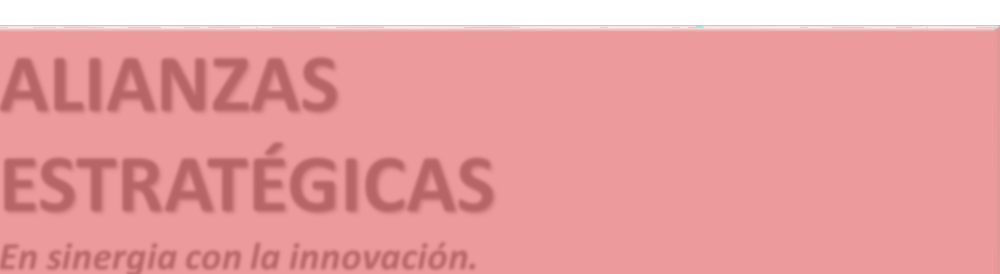 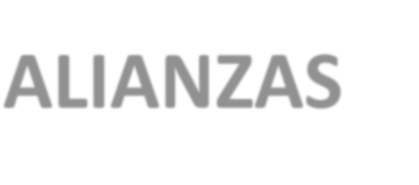 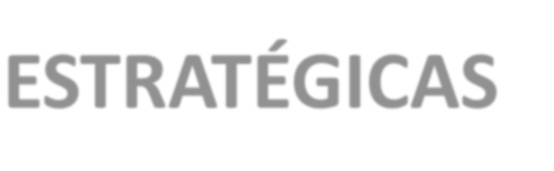 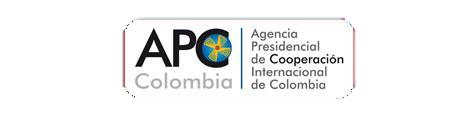 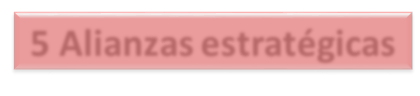 STRATEGIC ALLIANCESIn synergy with innovation.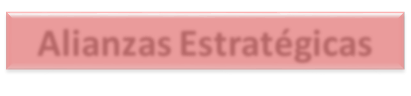 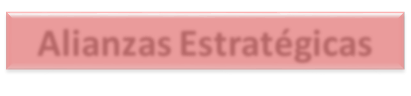 Colombia has partnered with strategic international cooperation agents such as the Multilateral Bank and the UNS to promote cooperation actions. It goes from being an agent that works individually or receives support from a traditional donor to strengthen its offer to being a contributor of resources in world-class spaces. Impact on the decisions of these agents in terms of cooperation strategies and actions. Allows the promotion and exchange of good Colombian practices even with countries where geographical distance is a limitation.Achievements 2012: 5 Strategic AlliancesAgenda 2013: 6 Strategic Alliances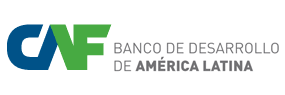 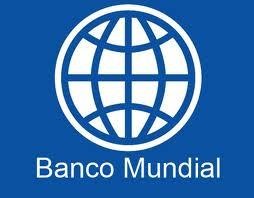 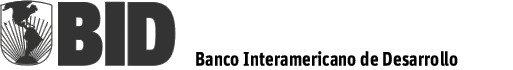 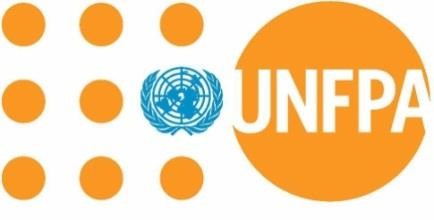 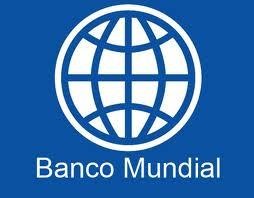 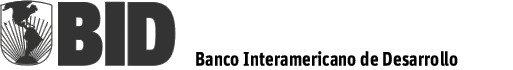 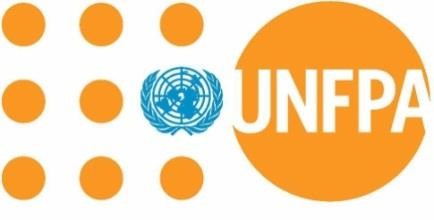 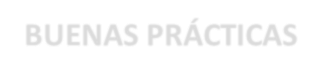 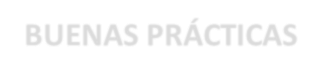 APC-Colombia seeks to potentiate and promote institutional strengths as regional and international best practices. Need to advance in a new edition of the catalog of successful experiences to:Disseminate Colombian experiences that have become a sustainable contribution to the development of a population or sector, considering their strengths and lessons learned. Identify those experiences that are using innovative and competitive means and methodologies in their different stages of execution.An Information Capture Sheet of successful experiences is being shared, with its instructions to document good Colombian practices to enhance SSC.100 new good practices identified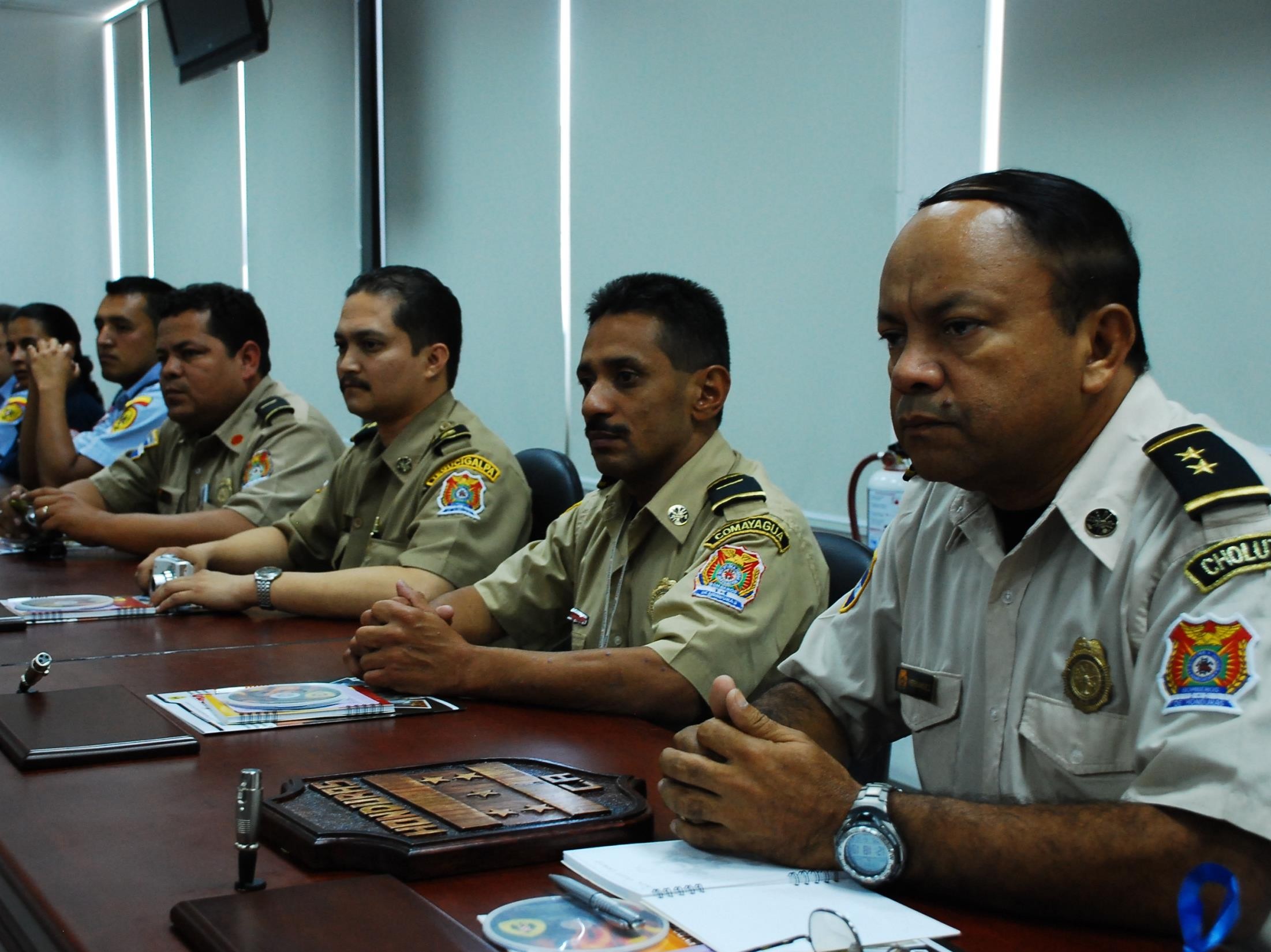 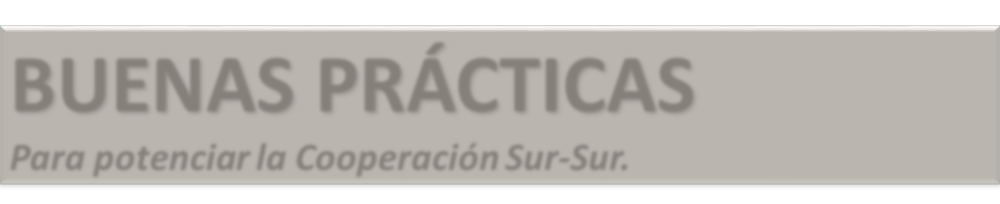 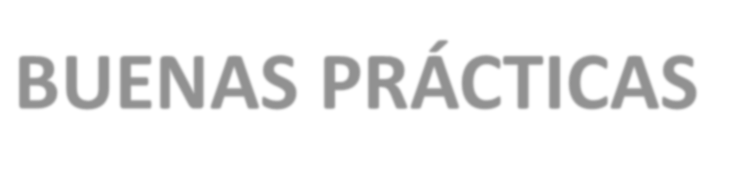 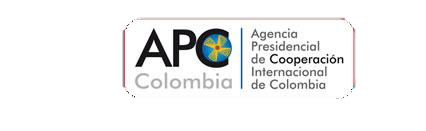 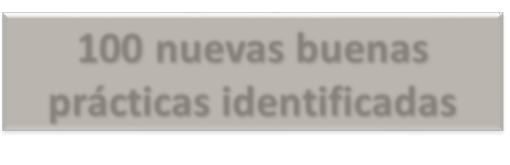 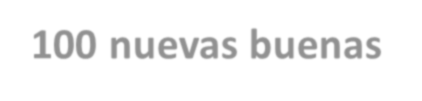 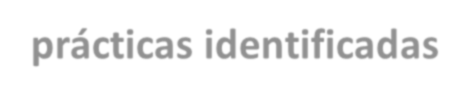 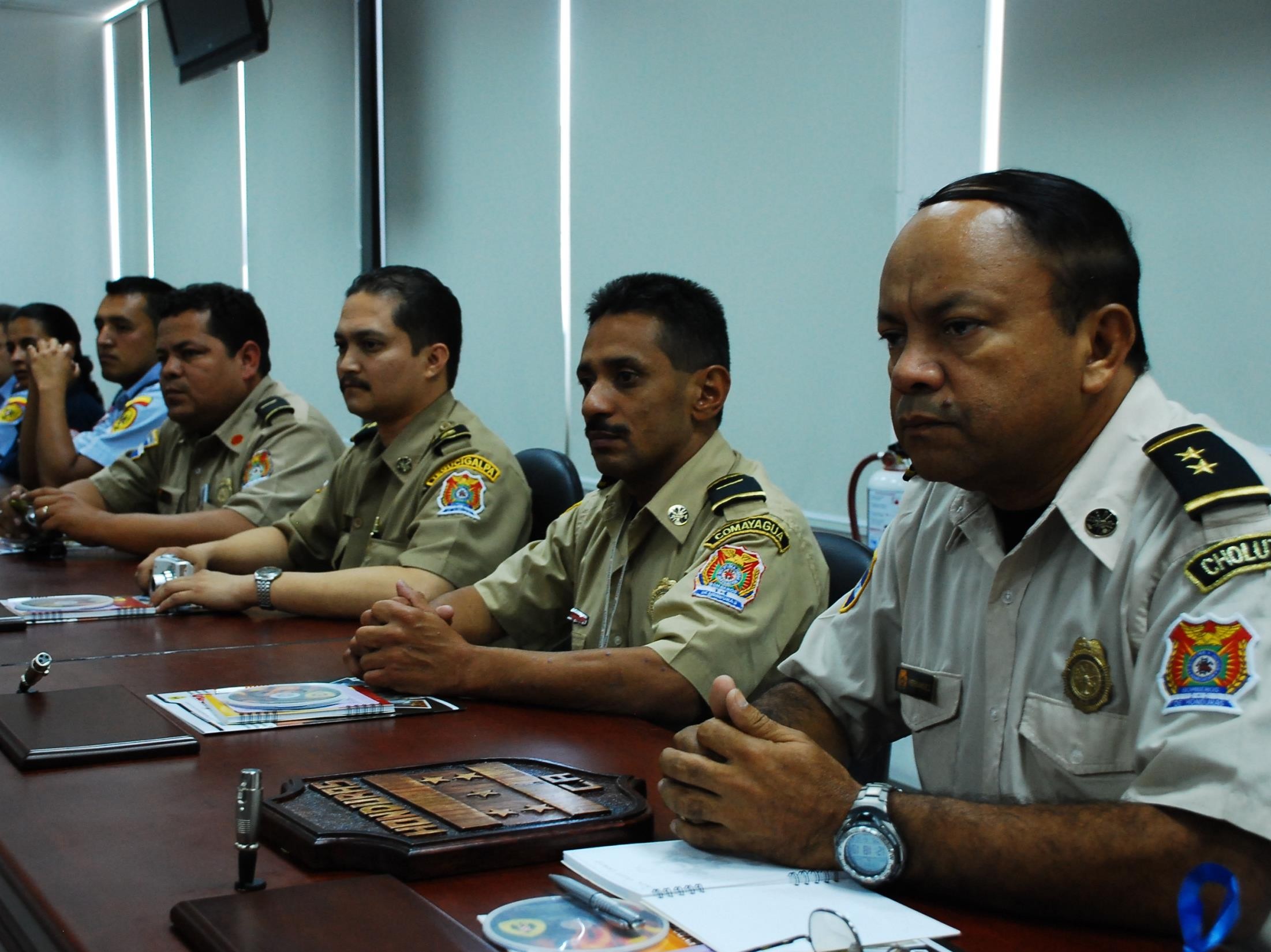 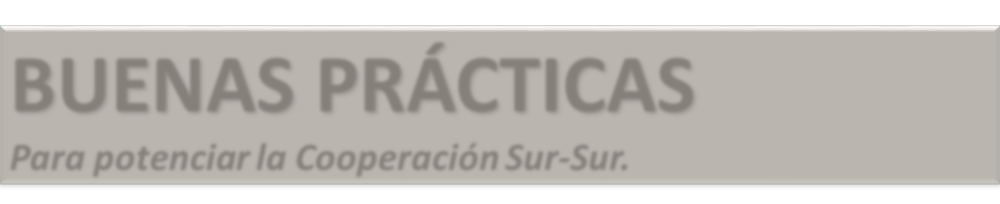 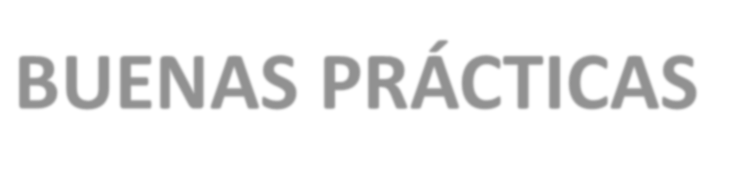 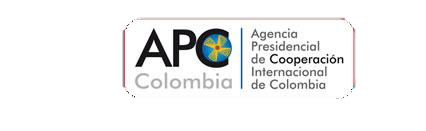 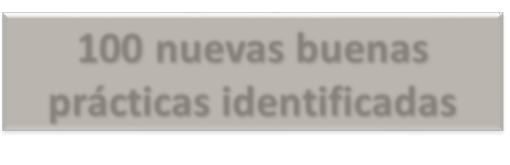 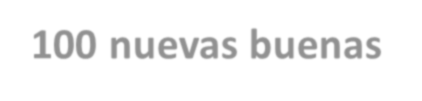 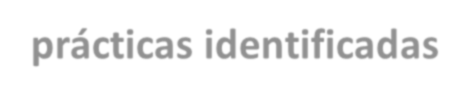 GOOD PRACTICESTo promote South-South Cooperation.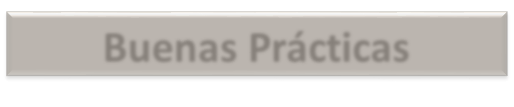 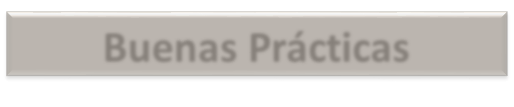 27 good practices selected and disseminated since 2010.2012-2013: New catalog of good export-type practices to increase the quality of cooperation.100 new good practices identified, 51 documented for selection (National Public Sector, Territories and Private Sector).12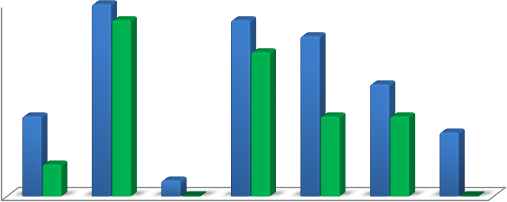 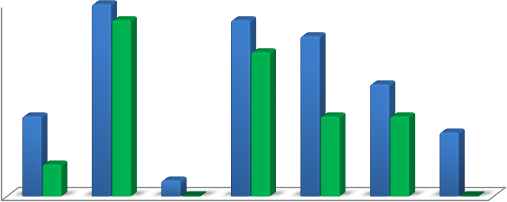 Good Practices of the 10 national public sector		8 50 Identified	6432 documented	20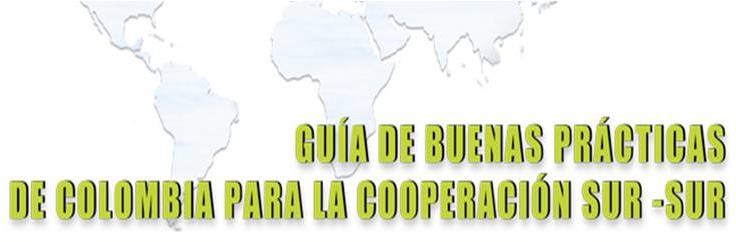 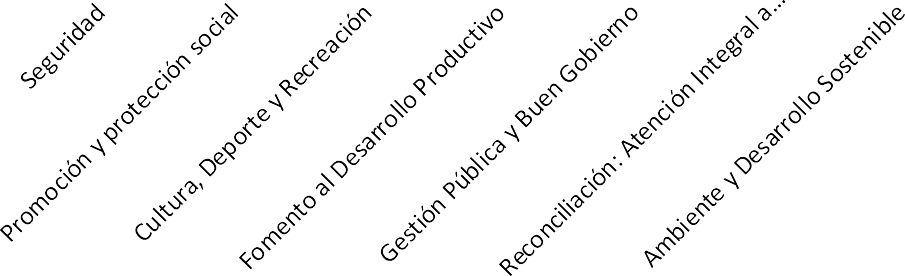 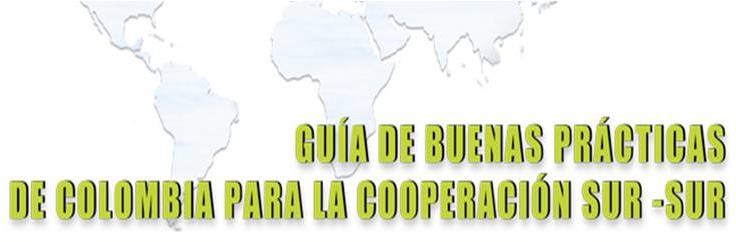 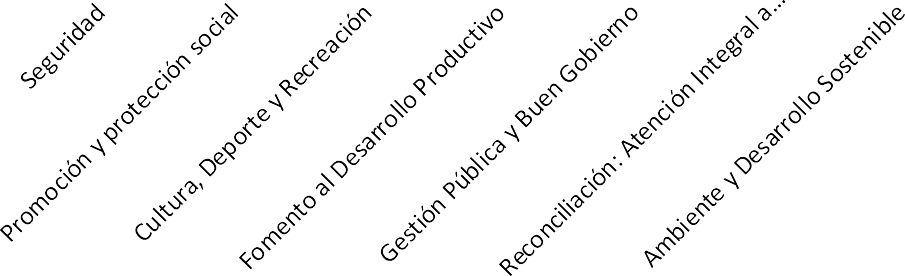 Identified Received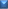 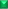 Positioning the country at international level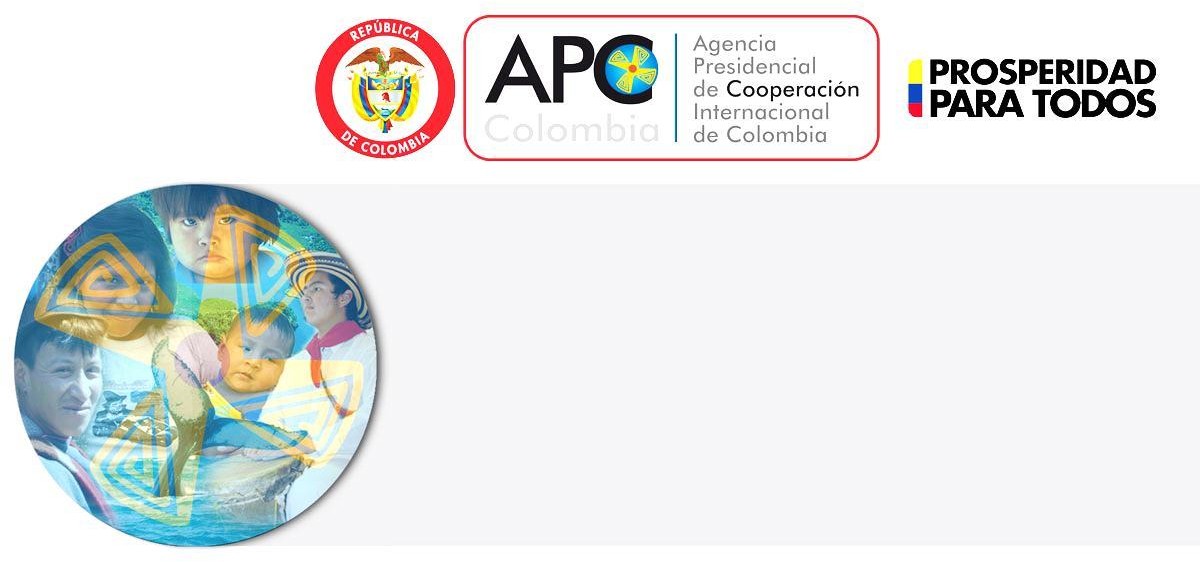 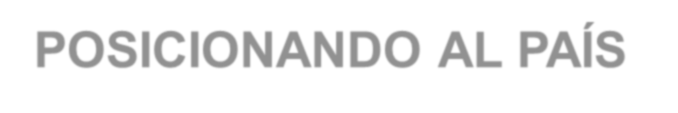 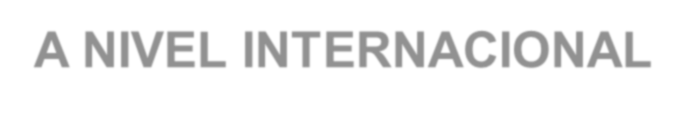 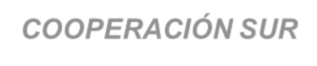 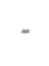 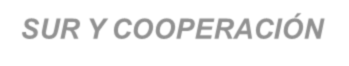 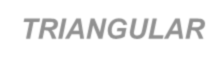 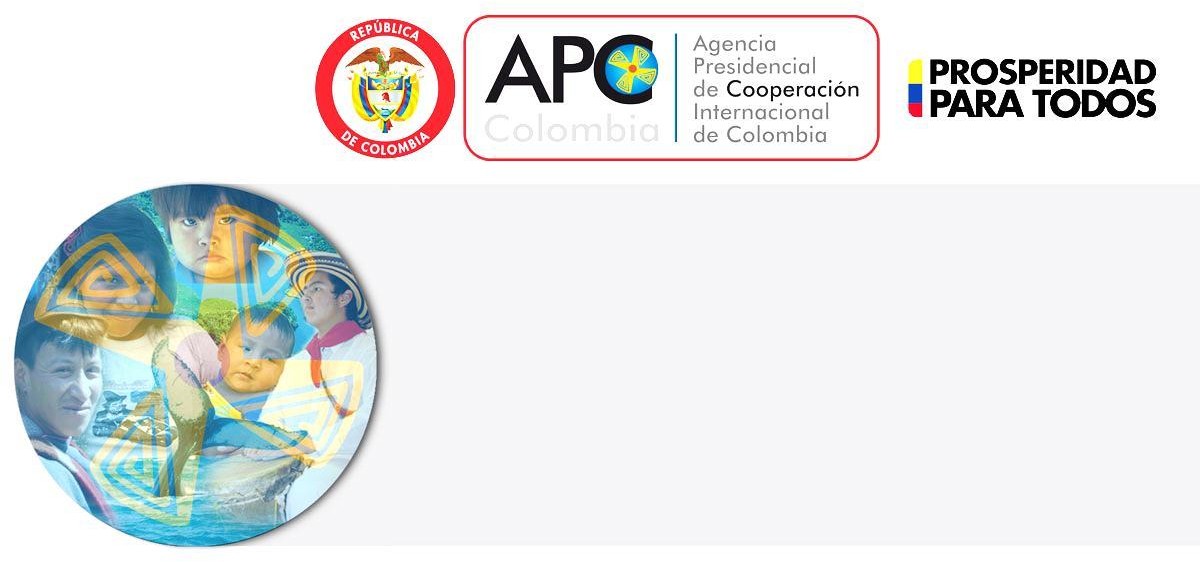 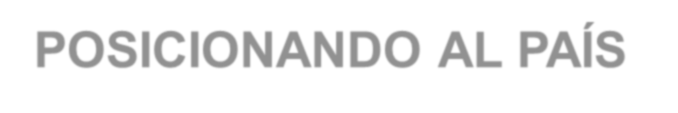 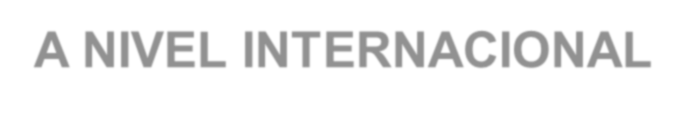 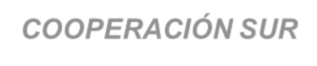 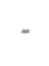 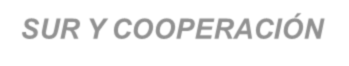 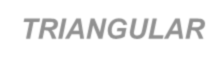 South – South and triangular cooperation